ПРАВИТЕЛЬСТВО СВЕРДЛОВСКОЙ ОБЛАСТИМИНИСТЕРСТВО КУЛЬТУРЫ СВЕРДЛОВСКОЙ ОБЛАСТИГосударственное автономное учреждение культуры Свердловской области ГАУК СО «Свердловский областной краеведческий музей имени О.Е. Клера» (СОКМ)Дополнительная профессиональная образовательная программа«Теория и практика музейной работы»48 часовЕкатеринбург2018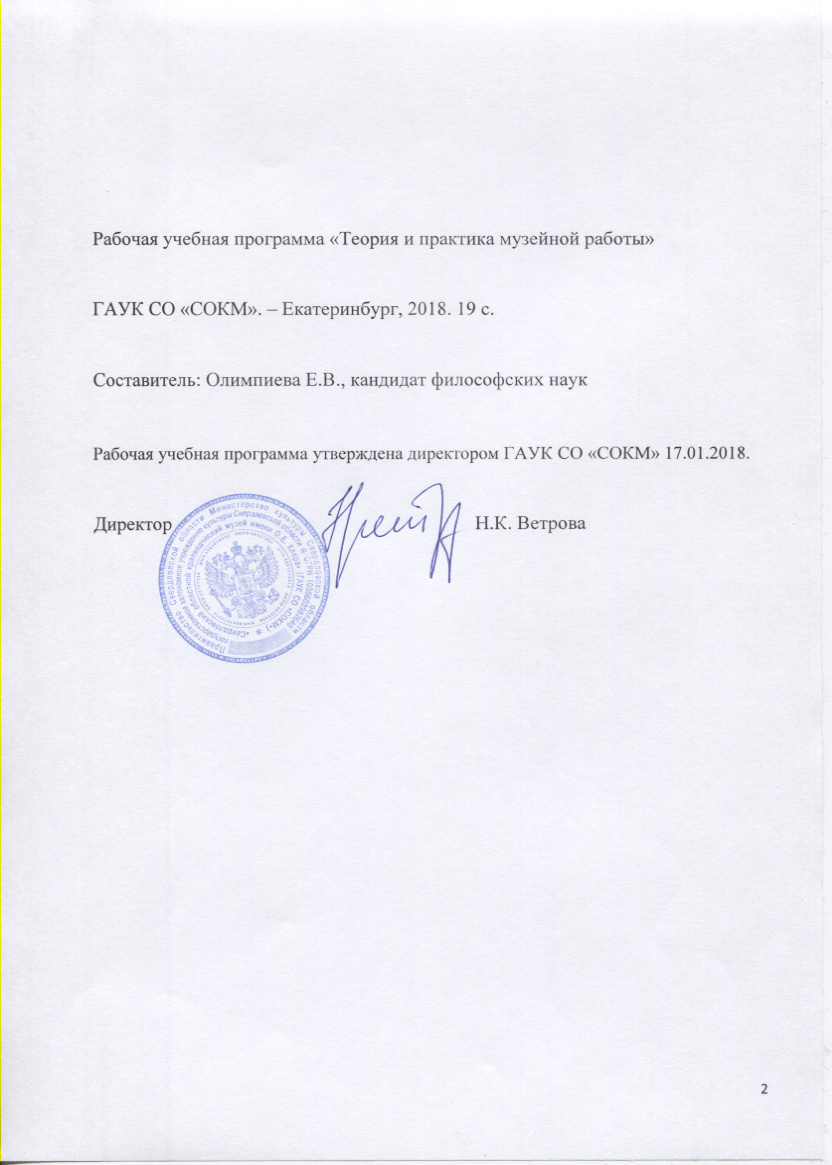 СОДЕРЖАНИЕ1. Общие положения2. Цель подготовки3. Планируемые результаты подготовки4. Учебно-тематический план5. Содержание6. Список литературы7. Организационно-педагогические условия реализации программы8. Формы аттестации9. Примерный годовой календарный учебный график1. Общие положенияМузей как социокультурный институт занимает одно из приоритетных положений в современной системе учреждений культуры, что объясняется его специфической функцией – хранить и представлять обществу подлинные объекты наследия. Музей является культуро- и социообразующим ядром различных территориальных образований: формирует их культурную среду, приобщает граждан ко всему спектру историко-культурного наследия и нравственным ценностям предков, повышая тем самым уровень гражданской инициативы и ответственности.Современный российский музей нуждается в высококвалифицированных специалистах, владеющих не только специальными знаниями, но и новыми технологиями, но и обладающих знаниями и навыками менеджмента и маркетинга. Растет потребность в специалистах, обладающих новыми для музея компетенциями: туроператор, социальный технолог, менеджер проектов.В связи с этим возрастают требования к специалистам в области музейного дела, так как  все более активное включение в деятельность  музея  новых форм и методов работы возможно только в результате единства профессионального и личностного развития музейных работников.Программа разработана на основе Квалификационных характеристик по должностям «Методист по музейно-образовательной деятельности», «Специалист по учету музейных предметов», «Специалист по обеспечению сохранности музейных предметов», «».Программа позволяет повысить качество работы музейных учреждений Свердловской области по обслуживанию местного сообщества и туристов, и, соответственно, улучшить качество обслуживания населения и расширить спектр предоставляемых музейных услуг, улучшая их качество. В соответствии с должностными характеристиками музейный работник участвует в реализации культурно-образовательных программ, осуществляет работы по учету, хранению, изучению, публикации, обеспечению сохранности музейных предметов и музейных коллекций; участвует в разработке тематико-экспозиционных планов, планов выставочной деятельности музея, проектов художественного оформления экспозиций музея, порядок организации выставок музейных предметов в помещениях музея и за его пределами.Дополнительная профессиональная образовательная программа «Теория и практика музейной работы» с использованием дистанционных образовательных технологий предполагает 48 учебных часов.2. Цель подготовкиЦель программы - дать начинающим музейным работникам основы профессиональных знаний, оптимизировать освоение специфики деятельности музеев, новых форм и методов работы.Основные задачи обучения: - приобретение теоретических знаний и практических навыков  музейной работы;-    освоение основных технологических музейных процессов;- профессиональное развитие начинающих музейных работников в соответствии с изменяющимися требованиями профессии.Программа реализуется в очно-заочной форме с использованием дистанционных образовательных технологий. По итогам обучения слушателями выполняется итоговая работа. По результатам освоения дополнительной профессиональной образовательной программы и успешного прохождения итоговой аттестации слушателям выдается свидетельство о повышении квалификации установленного образца.3. Планируемые результаты подготовкиПо завершении данной программы (инвариантной и вариативной частей) слушатели должны обладать следующими компетенциями: - готовы применять современные методы исследований в основных направлениях музейной деятельности; - готовы к использованию  в музейной деятельности  современных  знаний о культуре;   - способны выполнять все виды работ, связанные с комплектованием, учетом и обеспечением сохранности музейных фондов; - готовы к участию в разработке выставочных и экспозиционных проектов;- готовы применять современные информационные технологии в профессиональной деятельности; - готовы использовать в работе нормативные документы, регламентирующие проведение работ в разных сферах социокультурной деятельности;- готовы к участию в осуществлении культурно-образовательных программ в системе музейных учреждений. 4. Учебно-тематический план дополнительной профессиональной образовательной программы «Теория и практика музейной работы»(48 часов)5. Содержание 1. Введение в программу. Представление программы. Цель и задачи программы. Содержание программы, формы организации образовательного процесса, содержание и форма итоговой работы слушателей. Входная диагностика.2. Организационно-правовые основы деятельности музеев. Основные нормативно-правовые акты регулирующие деятельность музея: ФЗ «О Музейном фонде Российской Федерации и музеях в Российской Федерации», ФЗ «О вывозе и ввозе культурных ценностей», ФЗ «Об объектах культурного наследия (памятниках истории и культуры) народов Российской Федерации», инструкции по учёту и хранению музейных ценностей.Классификация музеев. Государственные и общественные музеи. Основные профильные группы музеев: исторические, краеведческие, естественно-научные, литературные, палеонтологические, политехнические, педагогические, театральные, этнографические, художественные и др. Музеи комплексного профиля. Типы музеев.Музейная сеть. Категория музея. Структура музеев. Центральные органы управления музеями в Российской Федерации. Управления (отделы) музеев Министерства культуры РФ и Министерств культуры на местах. Организационная структура музея.3. Музей как социокультурный институт. Музейное дело и его функции. Социальные функции отечественных музеев. Музей как место сосредоточения памятников истории и культуры, объективно свидетельствующих о процессах и явлениях в природе и общественной жизни. Роль музеев в образовании и воспитании (познавательный, пропагандистский, нравственно-воспитательный, эстетическо-воспитательный аспекты).Интернациональная миссия отечественных музеев. Участие в работе международных организаций – ЮНЕСКО (Организация Объединенных наций по вопросам образования, науки и культуры); ИКОМ (Международный Совет музеев) и др.4. Основные направления музейной деятельности. 4.1.	Хранительско - учетная (фондовая) работа.  Понятие о музейном предмете. Классификация музейных предметов. Фонды музея как совокупность музейных предметов и научно-вспомогательных материалов. Структура фондов музея. Основной фонд. Научно-вспомогательный фонд. Фонд временного хранения. Состав музейных фондов. Порядок комплектования фондов музеев. Государственный учет музейных коллекций. Порядок приема и выдачи. Первичная обработка музейных предметов. Регистрация поступления экспонатов. Научная инвентаризация музейных ценностей. Учетные обозначения на музейных предметах. Дополнительные описи. План комплектования. Формы текущего комплектования. Тематическое и систематическое комплектование. Учет музейных фондов. Учетная документация. Инструкция по учету и хранению. Фондовая документация как информационная система. Документация первичной регистрации музейных предметов. Акт приема. Прием предметов на постоянное и временное хранение. Книга поступлений. Учетная картотека. Нанесение на предметы учетных обозначений. Научная инвентаризация музейных предметов. Инвентарные картотеки. Научная каталогизация. Музейные каталоги и их системы. Учет движения музейных фондов. Создание автоматизированных информационных систем. Хранение музейных ценностей. Организация охраны музейных помещений. Оборудование экспозиционных залов в связи с задачами хранения экспонатов. Температурно-влажностный режим. Защита от загрязнителей воздуха. Световой режим. Биологический режим. Фондовое оборудование. Особенности хранения музейных предметов.  Консервация и реставрация музейных предметов. Упаковка и транспортировка музейных ценностей. Система классификации музейных предметов. 4.2.	Научно-исследовательская работа музеев. Задачи научно-исследовательской работы музеев. Научное обеспечение работ по комплектованию, обработке, хранению и использованию музейных фондов. Роль научного исследования в проектировании экспозиций и выставок (разработка научной концепции, расширенной тематической структуры, тематико-экспозиционного плана, сценария).Реализация результатов научных исследований в просветительной работе (экскурсиях, консультациях, лекциях, тематических вечерах, музейных праздниках, печатных изданиях и др.). Характер научных исследований. Исследования по профилю музея (исторические, литературоведческие, искусствоведческие, научно-технические и т. д.). Музееведческие исследования. Работы по теории, истории и методике музейного дела, музейному источниковедению, музеографии.4.3.	Экспозиционная работа. Методика музейной экспозиции. Экспозиционная работа в музее и ее организация: виды работы музея; научный характер экспозиционной работы; требования к экспозиции; организация и планирование экспозиционной работы. Методика создания тематико-экспозиционного плана, разработка содержания будущей экспозиции. Особенности тематической структуры плана в зависимости от профиля музея. Характеристика основных форм тематико-экспозиционных планов музеев разных типов и профилей. Разработка проекта художественно-архитектурного оформления экспозиции. Материалы проекта. Подбор оригинальных (подлинных) материалов и копий. Основные виды оригинального музейного материала и их особенности в зависимости от профиля музея. Копии в экспозициях, их роль и значение. Характеристика основных видов копий, особенности их назначения, научная достоверность, художественное оформление. Пояснительный материал. Назначение и виды пояснительных материалов в экспозиции и их роль в правильном понимании экспозиции музея. Этикетаж и его роль в экспозиции. Методика оформления этикеток для разных видов экспонатов. Размещение поясняющих материалов в экспозиции. Архитектурно-художественное решение экспозиций. Основные правила оформления экспозиционных залов. Освещение, экспозиционная мебель и ее виды, новые формы музейного оборудования. Методика оформления различных экспонатов. Монтаж музейных экспонатов. Методика расположения различных экспонатов в экспозиции. 4.4.	Культурно-образовательная работа музеев. Значение культурно-просветительной работы в музее. Экскурсии, лекции, тематические мероприятия, консультации и т.д. Определяющая роль экскурсии в работе музея. Плановость в организации экскурсионной работы в современных музеях. Виды экскурсий. Особенности экскурсионной работы в зависимости от контингента посетителей. Методика подготовки экскурсий. Выбор маршрута экскурсии. План экскурсионного показа экспозиции музея и его формы. Создание методического плана-конспекта всей экскурсии, формы и виды методических пособий в экскурсионной работе музея. Методика проведения экскурсии, форма проведения экскурсии. Речь экскурсовода. Свободное владение материалом. Характеристика экспозиционного материала5. IT-технологии в современном музее. Технические средства в работе музея. Музейное дело как информационный процесс. Понятие культурных и информационных ресурсов. Развитие информационных технологий в Российских и зарубежных музеях. Музейные информационные системы. Электронные издания: их виды, формы и возможности использования. Сайты музеев. Виртуальные экспонаты. Внедрение информационных технологий в деятельность музея: практические аспекты.6. Список литературыВальяно М.В. История и философия науки: Учебное пособие. М.: Альфа-М: ИНФРА-М, 2012. - 208 с. Каулен М. Е., Коссова И.М., Сундиева А. А. Музейное дело России. М., 2006.Лебедев В.А. Методология и практика электронных изданий по искусству. М., 1998Лушникова А.В. Музееведение/музеология: конспект лекций для студ. очного и заочного отделений, обучающихся по специальности 071500 "Музейное дело и охрана памятников" и направлению "Музеология и охрана культурного и природного наследия". - Челябинск: Челябинская государственная академия культуры и искусств, 2010. Международные нормативные акты ЮНЕСКО: Конвенции, соглашения, протоколы, рекомендации, декларации: Сборник / Комис.Рос.Федерации по делам ЮНЕСКО; Сост. И.Д. Никулин. М.: Издат. фирма "Логос", 1993Музееведение: музеи исторического профиля: [учебное пособие для вузов по специальности "История" / И. Аве и др.]; Под ред. К. Г. Левыкина, В. Хербста, Москва: Высшая школа, 1988. Музей будущего: информационные технологии и культурное наследие. // Авт. сценария и науч. ред. А.В. Лебедев. Музей и новые технологии  // На пути к музею XX века / Сост. и науч. ред. Н.А. Никишин. М., 1999Музеи. Менеджмент. Маркетинг. Практическое пособие. М., 2001. Основы музееведения: учебное пособие для студентов высших учебных заведений, обучающихся по специальности 052800 "Музейное дело и охрана памятников" / [Т.В. Абанкина и др.]; отв. ред.: д-р культурологии, проф. Э.А. Шулепова; М-во культуры Рос. Федерации, Рос. ин-т культурологии. Изд. 3-е. Москва: URSS: [ЛИБРОКОМ, 2013]. - 430 с.  Основы экскурсионного дела в музеях: Сб. науч. тр. / НИИ культуры № 62. - М., 1977. - С.54-97. Российская музейная энциклопедия: В 2 т. М., 2001. Сотникова С.И. Музеология: учеб. пособие для студентов вузов, обучающихся по специальностям 021000 Музеология и 052800 Музейн. дело и охрана памятников / С.И. Сотникова, М.: Дрофа, 2004., 190 с.  Столяров Б.А. Музей и художественное образование в контексте инициативы "Наша новая школа" / Б.А. Столяров // Первые Казанские искусствоведческие чтения: к 50-летию Государственного музея изобразительных искусств Республики Татарстан: 130-летию со дня рождения заслуженного деятеля искусств Татарстана П.М. Дульского: Сундиева А.А. Музеи// Очерки русской культуры XIX века. Т.3. М., 2001. Философия музея: Учебное пособие / М.Б. Пиотровский, О.В. Беззубова, А.С. Дриккер; Под ред. М.Б. Пиотровского - М.: НИЦ Инфра-М, 2013.  Хадсон К. Влиятельные музеи. Новосибирск, 2001. Юренева Т.Ю. Музееведение: учебник для студентов гуманитарных специальностей высших учебных заведений, Москва: Академический Проект: Альма Матер, 20077. Организационно-педагогические условия реализации программыРеализация дополнительной профессиональной программы должна обеспечить приобретение обучающимися знаний и умений повышающих их профессиональный уровень, а также учитывать преемственность задач, средств, методов, организационных форм подготовки музейных работников, имеющихся в СОКМ .Выбор методов обучения для каждого занятия определяется преподавателем в соответствии с составом и уровнем подготовленности слушателей, степенью сложности излагаемого материала, наличием и состоянием учебного оборудования, технических средств обучения, местом и продолжительностью проведения занятий.Теоретические занятия проводятся с целью освоения нового учебного материала. Изложение материала необходимо вести в форме, доступной для понимания слушателей, соблюдать единство терминологии, определений и условных обозначений, соответствующих действующим международным договорам и нормативным правовым актам. В ходе занятий преподаватель обязан увязывать новый материал с ранее изученным, дополнять основные положения примерами из практики, соблюдать логическую последовательность изложения.Практические занятия проводятся с целью закрепления теоретических знаний и выработки у слушателей основных умений и навыков работы в ситуациях, максимально имитирующих реальные производственные процессы.Для реализации программы необходимо наличие учебных кабинетов (учебных аудиторий), оборудованных учебной мебелью, учебной доской.8.Формы аттестацииОбразовательная программа предполагает:использование входного анкетирования, с помощью которого определяется уровень профессиональной подготовки слушателей, знание особенностей библиотечных технологий,распределенный контроль по разделам курса, по результатам которого возможна корректировка методов подачи учебного материала, использование итоговой диагностики, с помощью которой определяется уровень приращений слушателей по результатам обучения.Каждый раздел программы предполагает обязательное время на индивидуальную или групповую рефлексию, осуществляемую как в очной форме, так и с помощью сервисов Интернет; для преподавателя итоги рефлексии группы становятся основой для корректировки методов обучения и дают возможность осуществления обратной связи со слушателями.Оцениваются индивидуальные и групповые результаты.Промежуточная аттестацияПромежуточная аттестация проходит в форме тестирования.Критерии оценивания: Вопросы 1-8 предполагают один правильный вариант ответа. Каждый правильный ответ оценивается 1 баллом. Вопросы 9-11 предполагают один или несколько вариантов ответа. Каждый правильный ответ оценивается 1 баллом. Ответы на вопросы 12-17 – последовательность букв. Каждая правильная последовательность оценивается 1 баллом. Вопросы 18-20 носят открытый характер. Оцениваются следующим образом: дан верный ответ на вопрос, мнение автора обосновано – 3 балла; дан верный ответ на вопрос, мнение автора обосновано не уверенно или не верно – 2 балла; дан верный ответ на вопрос, мнение автора не обосновано – 1 балл; ответ не дан или не верен – 0 баллов. Макимальный балл – 26. Уровень подготовки обучающихся: «высокий» – 23-26 баллов «средний» – 14-22 балла «низкий» – 10-13 баллов  Тест К учредительным документам школьного музея не относится: Паспорт музея Книга поступлений Приказ о создании музея Положение о деятельности музея Все музеи РФ делятся на: Государственные, областные, школьные Федеральные, региональные, школьные Федеральные, муниципальные, ведомственные Международные, российские, поселковые Тематическая, систематическая, монографическая, ансамблевая – это: Виды экскурсий Виды музеев Виды экспозиций Виды выставок Памятник археологии является: Объектом историко-культурного наследия Объектом природного наследия Объектом наследия ЮНЕСКО Объектом поклонения 5. «Движение» музейного предмета Передвижение предмета в рамках одной витрины Способ фиксации в учетных документах где и когда находился музейных предмет Способ передачи музейного предмета на выставку Передвижение музейного предмета внутри фондохранилища Отметьте, что из списка характеризует школьный музей Это межпредметный учебный кабинет Это творческая лаборатория педагогов и обучающихся Это способ документирования истории природы и общества родного края Это форма сохранения и представления материальных и духовных объектов наследия 6. Какие данные отражают в Книге поступлений: Название предмета Сохранность предмета Выставки, на которых экспонировался предмет Где и когда публиковался предмет 7. Распределите, какие документы относиться к фондовой деятельности, а какие к выставочной.  Главная инвентарная книга Тематико-экспозиционный план Концепция выставки Акт приема в постоянное пользование 8. Запишите последовательность действий в случае обнаружения поломки музейного предмета Извещение заведующего музеем Запись в паспорт музейного предмета информации о изменении сохранности или даты обнаружения потери 3. Составление докладной записки на имя директора Фотография музейного предмета с поломкой 9.  Для чего в музее необходимо вести Книгу поступлений? Ответ обоснуйте. _______________________________________________________________________________________________________________________________________________________________________________________________________________________________________________________________________________________________________________________________________________________________________________________________________________________________________________________________________________________________________________________________________________________________________________________________________________________________________________________________________________________________________________________________________________________________________________________________________________________________________________________________________________ 10. В каких случаях и зачем ведется Полевая опись? _______________________________________________________________________________________________________________________________________________________________________________________________________________________________________________________________________________________________________________________________________________________________________________________________________________________________________________________________________________________________________________________________________________________________________________________________________________________________________________________________________________________________________________________________________________________________________________________________________________________________________________________________________________ 11. Что такое музейная «топография» и зачем она нужна? _______________________________________________________________________________________________________________________________________________________________________________________________________________________________________________________________________________________________________________________________________________________________________________________________________________________________________________________________________________________________________________________________________________________________________________________________________________________________________________________________________________________________________________________________________________________________________________________________________________________________________________________________________________ Ключ: Требования к итоговой работеТематика выпускных работ предлагается слушателям в первый установочный день. Слушателю предоставляется право выбора темы выпускной работы, или он может предложить свою тематику с обоснованием целесообразности ее разработки. Основное требование к тематике выпускных работ заключается в актуальности выбранной темы и ее практической целесообразности, а также в предоставлении возможности слушателю продемонстрировать уровень  подготовки по программе.Примерная тематика итоговых работ1.   Музееведение, его объект, предмет и структура2.  Понятие и характеристики музея. Классификация музеев. Музейная сеть3.  Функции музеев в современном обществе4.  Музейная потребность. Исторические предпосылки возникновения музеев и этапы их развития5.  Музейная деятельность в научной и социально-культурной сфере6.  Правовое обеспечение деятельности современных музеев7. Фонды музея, их состав и структура8. Комплектование музейных фондов. Источники комплектования фондов9.  Режим хранения фондов10.  Виды музейной документации.11.  Фондовое оборудование и системы хранения музейных предметов12.  Исторический источник, его виды и типы13.  Музейный предмет. Классификация музейных предметов14.  Изучение музейных предметов15.  Основные методы реставрации и реконструкции музейных предметов16.  Здания музеев17.  Функциональные комплексы музея18.  Особенности эксплуатации исторических зданий как музеев19.  Административное управление музеем20.  Музейный менеджмент. Модели музейного менеджмента21.  Методы музейного управления22.  Экономическая деятельность музея23.  Музейный маркетинг, его цели, задачи и значение24.  Методы музейного маркетинга25.  Инновационные виды музейной деятельности26.  Музейная реконструкция как деятельность27.  Музейная анимация как деятельность28.  Понятие и характеристики музейной экспозиции. Классификация экспозиций29.  Методы и принципы построения музейной экспозиции30.  Научное проектирование музейной экспозиции31.  Архитектурно-художественное проектирование экспозиции32.  Экспозиционное оборудование33.  Коммерческие выставки в музейной сфере34.  Экспозиционные материалы, их виды и использование35.  Научно-вспомогательный материал в экспозиции36.  Музейная аудитория37.  Музейная экскурсия, её разработка и проведение38.  Интерактивные методы экспонирования39.  Информационные технологии в организации музейной деятельности40.  Музейный сайт9.  Примерный годовой календарный учебный графикПродолжительность учебного года в СОКМ -  9 месяцевНачало учебного года –  февральЗавершение учебного года – декабрь.Занятия не проводятся в период с 01.07 по 01.09№п/пНаименование разделов, темК-во часовВ том числеВ том числеВ том числе№п/пНаименование разделов, темК-во часовТеоретические занятияПрактические занятияСамостоятельная работа1.Введение в программу. Цель и задачи обучения. Входное анкетирование.2112.Организационно-правовые основы деятельности музеев223.Музей как социокультурный институт 224.Основные направления музейной деятельности 3016144.1.Хранительско - учетная (фондовая) работа12664.2.Экспозиционная работа12664.3.Культурно-образовательная работа музеев6425.IT-технологии в современном музее6426.Итоговая аттестация66Итого по программе4825167Наименование разделов, темИнструмент оцениванияВведение в программу. Цель и задачи обучения. входное анкетированиеОрганизационно-правовые основы деятельности музеевтестированиеМузей как социокультурный институт тестированиеОсновные направления музейной деятельности тестирование, практические и самостоятельные занятияIT-технологии в современном музеетестирование, практические и самостоятельные занятияЗащита итоговых работ1 б2 в3 в4 а5 в6 б7 б84,1,3,2ГруппаПериод обученияПродолжительность (всего 72 ч.)1февраль3 недели2март3 недели3апрель3 недели4май3 недели5июнь3 недели6сентябрь3 недели7октябрь3 недели8ноябрь3 недели9декабрь3 недели